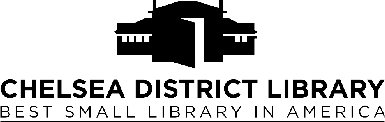 FOR IMMEDIATE RELEASECONTACT: Patty Roberts, Marketing CoordinatorPHONE: 734-475-8732 x216E-MAIL: proberts@chelseadistrictlibrary.orgMay 25, 2016 | Chelsea, MIChelsea Named to Book Lover’s List!Chelsea, MI —With the help of Chelsea District Library, the town of Chelsea was named one of AboutGreatBooks.com’s “30 Great Small Towns for Book Lovers”. The list includes towns from all over the US, who offer unique ways for book-lovers to experience literature first-hand. Chelsea was the only town from the state of Michigan to be honored.Towns were chosen for their ability “to make you feel — ‘in some mysterious way’ — a little closer to the words on the page,” reads the AboutGreatBooks.com article. Chelsea’s mysterious way is through its annual Midwest Literary Walk (MLW) created and hosted by the Chelsea District Library. The annual event is held the last Saturday in April and showcases nationally acclaimed authors and poets throughout downtown venues. The event grows each year, and the 8th annual MLW was no exception. More than 200 literary fans “pilgrimaged” to Chelsea to hear this year’s stellar lineup, which included Paula McLain, bestselling author of The Paris Wife and Circling the Sun.“One of the delights of this event is that you can make a whole day of it! While the incredible lineups bring you to town, Chelsea’s wonderful restaurants, shops and recreational areas will keep your attention throughout the day!” says Lori Coryell, Chelsea District Library Director.The complete article “30 Great Small Towns for Book Lovers” can be found at www.aboutgreatbooks.com/features/small-towns-book-lovers. For more information about next year’s Midwest Literary Walk visit www.midwestliterarywalk.org. To plan your next visit to Chelsea go to www.chelseamich.org.About Us: Chelsea District Library is nonprofit organization whose mission is to provide equal access to quality resources that serve the lifelong cultural, educational and informational needs and interests of all people. The Library currently serves 14,000 residents in the Chelsea district – City of Chelsea plus Dexter, Lima , Lyndon and Sylvan townships and more than 20,000 individuals visit the Library each month.  For more information visit chelseadistrictlibrary.org.#